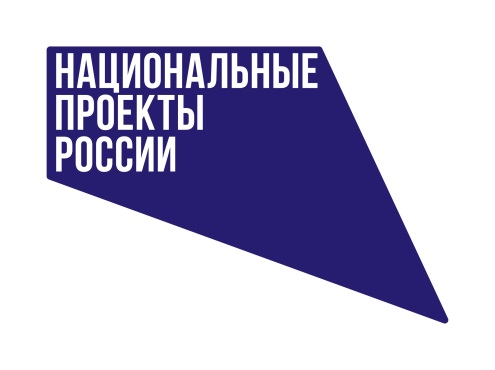 Орловская область вошла в число лидеров по реализации национального проекта «Малое и среднее предпринимательство»Среди лучших регионов по реализации этого нацпроекта Орловскую область отметила заместитель министра экономического развития РФ Татьяна Илюшникова на пленарном заседании, посвященном итогам проведенной в 2020 году работы по поддержке бизнеса и обсуждению обновленного национального проекта МСП.В своем выступлении Татьяна Илюшникова, являющаяся администратором национального проекта «Малое и среднее предпринимательство и поддержка индивидуальной предпринимательской инициативы», назвала регионы, которые достигли наилучших результатов в реализации нацпроекта, предложив обмениваться с ними наилучшими практиками и опытом.С точки зрения работы региональных гарантийных организаций наиболее эффективно проявили себя в кризисный период Кабардино-Балкария, Татарстан, Удмуртия, Орловская область, Самарская область и Ульяновская область.